Социально-бытовая ориентировка 6 классДомашняя работа1) Какое значение имеет одежда и обувь для человека?2) Что нужно для ремонта одежды?3. Нарисуй способы пришивания пуговицы: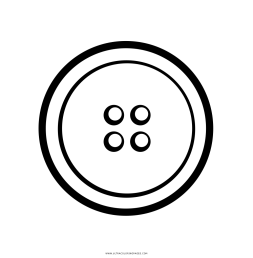 